                     Ληξούρι 11-11- 2019                                  Αρ.Πρωτ: 1208  Προς:Μέλη Οικονομικής Επιτροπής Τακτικά Μέλη: -Χρήστο Βολτέρα  -Γεράσιμο Γαλανό -Δημήτριο Μαρκέτο  -Διονύσιο Αραβαντινό -Βασίλειο Ρουχωτά  -Δημήτριο Μαντζουράτο Αναπληρωματικά Μέλη:                                                        -Γάλεμπ Ντιουάνι                                                        -Άγγελο Γαλάτη                                                        -Νέστωρ Βεντούρας                                                        -Ευάγγελο Φαρακλό
                                                            Κοιν :  Δ/νση Οικονομικών Υπηρεσιών Πρόσκληση 2ης Τακτικής Συνεδρίασης Οικονομικής Επιτροπής Δήμου Ληξουρίου Παρακαλείσθε όπως προσέλθετε στην 2η τακτική δημόσια συνεδρίαση της Οικονομικής Επιτροπής που θα διεξαχθεί στο Δημοτικό Κατάστημα(αίθουσα Γερ.και Αθηνάς Τζουγανάτου(Α΄όροφος) στην οδό Παπά Χαρ.Γραικούση) την 15η Νοεμβρίου 2019, ημέρα Παρασκευή και ώρα 12:30 για τη συζήτηση και λήψη αποφάσης στο παρακάτω θέμα, σύμφωνα με τις σχετικές διατάξεις του άρθρου 77 του Ν.4555/2018:Έγκριση προϋπολογισμού Δήμου Ληξουρίου έτους 2019(1/09/1019 έως 31/12/2019).Εισηγητής : Πρόεδρος της Οικονομικής Επιτροπής                                                     Ο Πρόεδρος της Οικονομικής Επιτροπής                                                  Γεώργιος Κατσιβέλης                                                   Δήμαρχος Ληξουρίου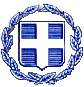 ΕΛΛΗΝΙΚΗ ΔΗΜΟΚΡΑΤΙΑ   ΝΟΜΟΣ ΚΕΦΑΛΛΗΝΙΑΣ   ΔΗΜΟΣ ΛΗΞΟΥΡΙΟΥ ΟΙΚΟΝΟΜΙΚΗ ΕΠΙΤΡΟΠΗΔ/νση: οδός Παπά Χαρ.Γραικούση,Ληξούρι, 28200Τηλέφωνο: 2671094288Email: dimoslixouriou@gmail.comΕΛΛΗΝΙΚΗ ΔΗΜΟΚΡΑΤΙΑ   ΝΟΜΟΣ ΚΕΦΑΛΛΗΝΙΑΣ   ΔΗΜΟΣ ΛΗΞΟΥΡΙΟΥ ΟΙΚΟΝΟΜΙΚΗ ΕΠΙΤΡΟΠΗΔ/νση: οδός Παπά Χαρ.Γραικούση,Ληξούρι, 28200Τηλέφωνο: 2671094288Email: dimoslixouriou@gmail.com